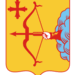 Депутат Законодательного Собрания Кировской области пятого созыва по одномандатному округу №7Дубравин Николай Григорьевич613150, Кировская обл., г. Слободской, ул. Вятская, д.2тел.  8-905-870-5577, e-mail: slobzak87@mail.ru«04» мая 2016г. № 69	Председателю	Законодательного Собрания Кировской области Ивонину А.М.О законодательной инициативеУважаемый Алексей Максимович!В соответствии со статьей 48 Устава Кировской области и статьями 65 и 66 Регламента Законодательного Собрания Кировской области вношу на рассмотрение Законодательного Собрания Кировской области проект закона Кировской области «О внесении изменений в Законы Кировской области «О Губернаторе Кировской области», «О государственных должностях Кировской области» и «О гарантиях осуществления полномочий депутата, члена выборного органа местного самоуправления, выборного должностного лица местного самоуправления в Кировской области» для принятия в двух чтениях.Докладывать на заседании Законодательного Собрания Кировской области буду лично.Приложение:1) текст проекта закона на 2 листах;2) пояснительная записка на 1 листах;3) перечень законов Кировской области, подлежащих признанию утратившими силу, приостановлению, изменению или принятию в связи с принятием данного закона на 1 листе;ДепутатЗаконодательного СобранияКировской области						Н.Г.ДубравинПроект№_______ЗАКОНКИРОВСКОЙ ОБЛАСТИО внесении изменений в Законы Кировской области«О Губернаторе Кировской области», «О государственных должностях Кировской области» и «О гарантиях осуществления полномочий депутата, члена выборного органа местного самоуправления, выборного должностного лица местного самоуправления в Кировской области»Принят Законодательным Собранием Кировской областиСтатья 1Внести в статью 11 Закона Кировской области от 06 ноября 2002 года №107-ЗО «О Губернаторе Кировской области» следующие изменения:в пункте 1 слова «7-кратному» заменить словами «4-кратному»;в пункте 2 слова «и дополнительный оплачиваемый отпуск продолжительностью 15 календарных дней с выплатой материальной помощи в размере трех должностных окладов» исключить;в пункте 3 слова «и членам его семьи» исключить;пункты 4,5 исключить;в пункте 6 абзац 3 исключить;пункт 8 исключить.Статья 2Внести в Закон Кировской области от 06 июня 2007 года №132-ЗО «О государственных должностях Кировской области» следующие изменения:в статье 9 части 1пункты 4,6 и часть 2 исключить;в статье 9 части 4 слова «и доплатой к ней, установленной в соответствии с настоящим Законом» исключить;в статье 9 части 5 слова «и областным» исключить;в статье 10 части 2 слова «и дополнительные выплаты» исключить;в статье 10 части 3,4 исключить;в статье 11 части 1 пункт 2 исключить;в статье 11 части 2,3 исключить;статьи 12,13 исключить.Статья 3Внести в Закон Кировской области от 08 июля 2008 года №257-ЗО «О гарантиях осуществления полномочий депутата, члена выборного органа местного самоуправления, выборного должностного лица местного самоуправления в Кировской области» следующие изменения:в статье 2 части 3 пункты 3,4,5,6 и часть 4 исключить;в статье 3 части 2 слова «и дополнительные выплаты» исключить;в статье 3 часть 3 исключить;в статье 3 части 4 слова «а также установления иных дополнительных выплат» исключить;в статье 4 части 1 пункт 2 и часть 2 исключить;статью 5 исключить.Статья 4Закон вступает в силу с момента его официального опубликования.ГубернаторКировской области                                                                              Н.Ю. Белыхг. Киров«____»___________ 2016 года№_______ПОЯСНИТЕЛЬНАЯ ЗАПИСКАк проекту закона Кировской областиО внесении изменений в Законы Кировской области«О Губернаторе Кировской области», «О государственных должностях Кировской области» и «О гарантиях осуществления полномочий депутата, члена выборного органа местного самоуправления, выборного должностного лица местного самоуправления в Кировской области»На протяжении длительного времени бюджет Кировской области является дефицитным, при этом Кировская область относится к числу дотационных регионов России. В связи с чем область ежегодно получает из федерального бюджета дотации на выравнивание бюджетной обеспеченности. Помимо дотаций, огромную долю доходной части бюджета составляют федеральные субсидии, направляемые на реализацию расходных обязательств области, в том числе на обеспечение мер социальной поддержки и на выполнение социальных программ.Принимая во внимание невысокий уровень бюджетной обеспеченности области, а также низкие показатели уровня социальной защищенности населения, установленные дополнительные материальные гарантии губернатору, лицам, замещающим государственные должности Кировской области, депутатам, членам выборного органа местного самоуправления, выборным должностным лицам местного самоуправления не согласуются с принципами самостоятельности и сбалансированности бюджета и не обеспечивает баланс частных и публичных интересов и противоречит требованиям федерального законодательства.В связи с этим, данным законом предлагается убрать дополнительные доплаты губернатору (в частности, он сам лично от некоторых отказался), также лицам, занимающим государственные должности, депутатам, членам выборного органа местного самоуправления, выборным должностным лицам местного самоуправления, которые производятся из нашего нищего областного бюджета. Конституционным Судом РФ неоднократно обращалось внимание региональных законодателей на необходимость соблюдать баланс частных и публичных интересов, учитывать социально-экономическое положение субъекта РФ и возможности его бюджета при установлении гарантий деятельности вышеуказанных лиц. Также, при определении возможности устанавливать им дополнительных материальных гарантий органы государственной власти должны руководствоваться положениями бюджетного законодательства РФ. Тем самым представления из областной прокуратуры будут исполнены и наши областные законы будут соответствовать федеральному законодательству и разъяснениям комитета по федеративному устройству и вопросам местного самоуправления. В результате Кировской областной прокуратуре не придется обращаться в суд, как было сделано в других субъектах РФ.Принятие закона области не повлечет дополнительных расходов областного бюджета, а наоборот, будет способствовать эффективному использованию бюджетных средств и противодействию коррупции на местах.Депутат Законодательного Собрания Кировской области                                                                           Н.Г. ДубравинПеречень законов Кировской области, подлежащих признанию утратившими силу, приостановлению, изменению или принятию в связи с принятием закона Кировской областиО внесении изменений в Законы Кировской области«О Губернаторе Кировской области», «О государственных должностях Кировской области» и «О гарантиях осуществления полномочий депутата, члена выборного органа местного самоуправления, выборного должностного лица местного самоуправления в Кировской области»В связи с принятием закона Кировской области «О внесении изменений в Законы Кировской области «О Губернаторе Кировской области», «О государственных должностях Кировской области» и «О гарантиях осуществления полномочий депутата, члена выборного органа местного самоуправления, выборного должностного лица местного самоуправления в Кировской области», признание утратившими силу, приостановление, изменение или принятие законов Кировской области не потребуется.Депутат Законодательного Собрания Кировской области                                                                          Н.Г. Дубравин